Τι ώρα είναι;         (………. παρά είκοσι πέντε)…………………………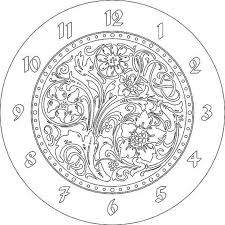 ………………………………………………………………………………………Τι ώρα είναι;               (…………παρά είκοσι)…………………………….………………………….……………………………..……………………………Τι ώρα είναι;      (………παρά τέταρτο)……………………….………………………….…………………………..…………………………..Τι ώρα είναι;    (………..παρά δέκα)…………………………..………………………….………………………………………………….Τι ώρα είναι;     (……….παρά πέντε)……………………………………………………..……………………………..……………………………….Τοποθετήστε του δείκτες πάνω στα ρολόγια, ώστε να δείχνουν την ώρα που αναγράφεται δίπλα τους  έξι παρά τέταρτο πέντε παρά τέταρτο έξι παρά δέκα οχτώ παρά δέκα  δέκα παρά δέκα